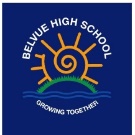 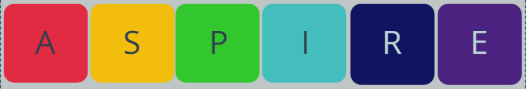 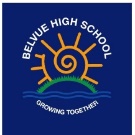 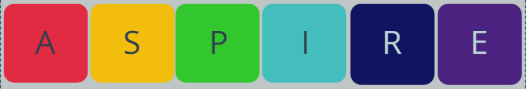 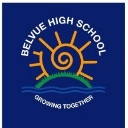 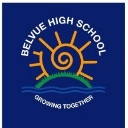 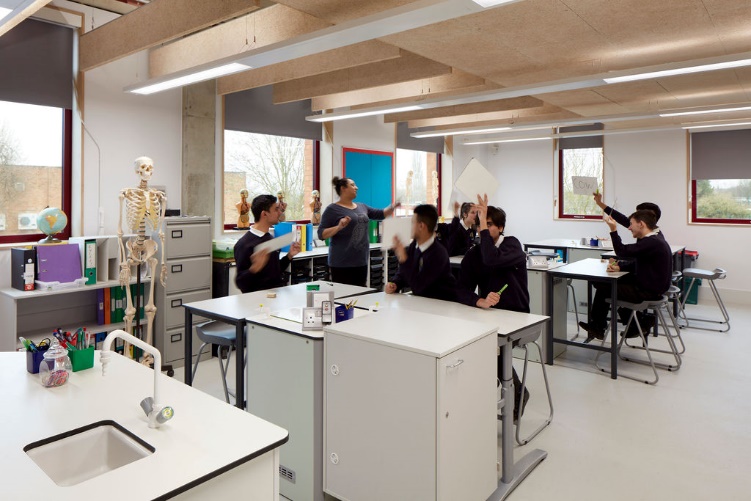 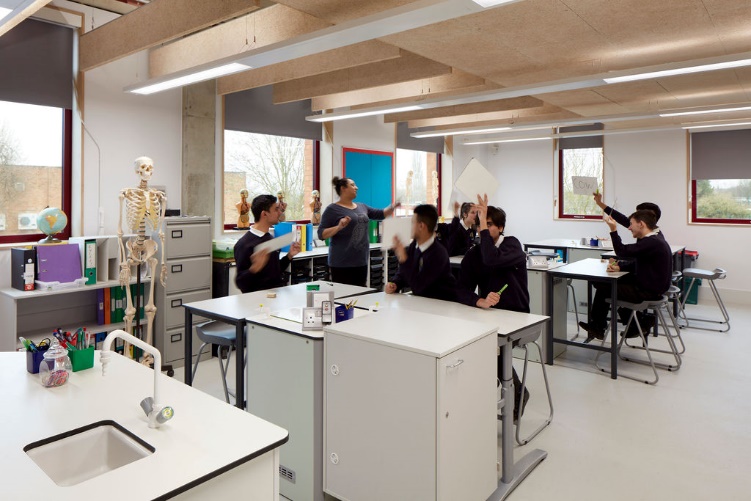 KS4AutumnSpringSummerCycle 1Human BodyElements Mixtures and CompoundsChemicals in our WorldOverviewThe students will learn:What the body is made ofHow the body worksHow the body fights diseaseHow the body is coordinatedFor this topic student will complete an assessment and write up a practical investigation.The students will learn about:Atoms, elements and compoundsHow structure affects propertiesHow to separate mixturesMetals and alloysPolymersFor this topic student will complete an assessment and write up a practical investigation.As this topic will not be externally assessed we teach this topic almost purely through experimental work to practise working scientifically skills and data analysisExamples of investigations include:Reactions between metals and acidsNeutralising acidsTemperature changes in reactionsFactors affecting the rate of reactionCycle 2Electricity, Magnetism and WavesEnvironment, Evolution and InheritanceEnergy Forces and the Structure of MatterThe students will learn about:Electrical currentDomestic ElectricityMagnetism and ElectromagnetismDifferent types of waveElectromagnetic wavesFor this topic student will complete an assessment and write up a practical investigation.The students will learn:About the feeding relationships between different organismsWhat determines where particular species liveHow life has developed on EarthFor this topic student will complete an assessment and write up a practical investigation.As this topic will not be externally assessed we teach this topic almost purely through experimental work to practise working scientifically skills and data analysisExamples of investigations include:Factors that affect the rate of coolingThe thermal conductivity of different metalsHow friction affects speedFactors that affect reaction time